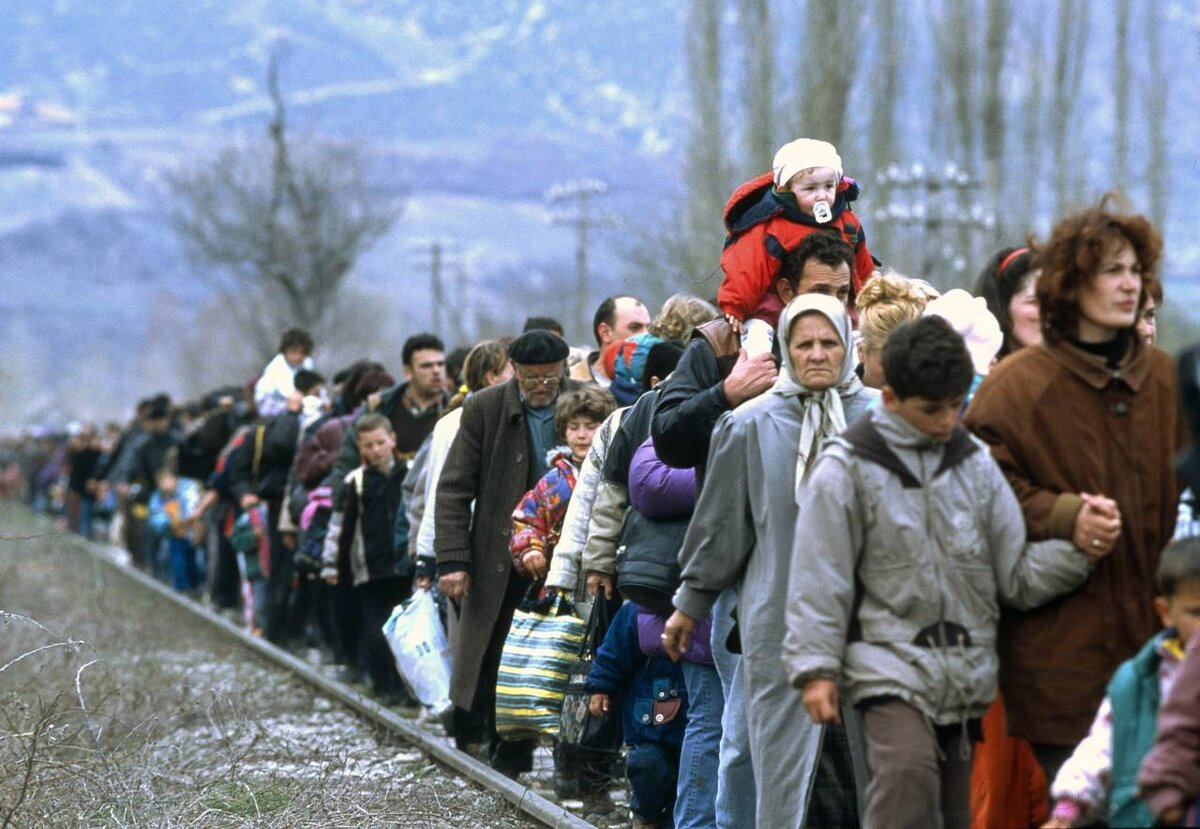 ПОЛУЧЕНИЕ ИНФОРМАЦИИ ОБ ЭВАКУАЦИИСообщение об эвакуации может поступить не только в случае обнаружения взрывного устройства и ликвидации последствий террористического акта, но и при пожаре, стихийном бедствии и т.п. Получив сообщение от представителей властей или правоохранительных органов о начале эвакуации, соблюдайте спокойствие и четко выполняйте их команды. Если вы находитесь в квартире, выполните следующие действия:- возьмите личные документы, деньги, ценности;- отключите электричество, воду и газ;- окажите помощь в эвакуации пожилых и тяжело больных людей;- обязательно закройте входную дверь на замок – это защитит квартиру 
от возможного проникновения мародеров;- не пользуйтесь лифтом, спускайтесь с верхних этажей только 
по лестнице.Не допускайте паники, истерики и спешки. Помещение покидайте организованно. Возвращайтесь в покинутое помещение только после разрешения ответственных лиц. Помните, что от согласованности и четкости Ваших действий будет зависеть жизнь и здоровье многих людей.